GULBENES NOVADA DOMES LĒMUMSGulbenēPar dzīvokļa īpašuma “Gaujmalas” – 11, Sinole, Lejasciema pagasts, Gulbenes novads,pircēja apstiprināšanuGulbenes novada dome 2023.gada 26.oktobrī pieņēma lēmumu Nr. GND/2023/1034 “Par dzīvokļa īpašuma “Gaujmalas” – 11, Sinole, Lejasciema pagasts, Gulbenes novads, pirmās izsoles rīkošanu, noteikumu un sākumcenas apstiprināšanu” (protokols Nr. 17; 57.p.).2023.gada 14.decembrī tika rīkota Gulbenes novada pašvaldības dzīvokļa īpašuma “Gaujmalas” – 11, Sinole, Lejasciema pagasts, Gulbenes novads, kadastra numurs 5064 900 0105, kas sastāv no četristabu dzīvokļa, 85,9 kv.m. platībā (telpu grupas kadastra apzīmējums 5064 016 0011 005 011), un pie tā piederošām kopīpašuma 9160/201000 domājamām daļām no daudzdzīvokļu mājas (būves kadastra apzīmējums 5064 016 0011 005), pirmā izsole, kurā piedalījās viens pretendents. […], par augstāko nosolīto cenu 2520 EUR (divi tūkstoši pieci simti divdesmit euro) ir ieguvusi tiesības pirkt nekustamo īpašumu.Pašvaldību likuma 10.panta pirmās daļas 16.punkts nosaka, ka dome ir tiesīga izlemt ikvienu pašvaldības kompetences jautājumu; tikai domes kompetencē ir lemt par pašvaldības nekustamā īpašuma atsavināšanu un apgrūtināšanu, kā arī par nekustamā īpašuma iegūšanu, savukārt šā likuma 10.panta pirmās daļas 21.punkts nosaka, ka dome ir tiesīga izlemt ikvienu pašvaldības kompetences jautājumu; tikai domes kompetencē ir pieņemt lēmumus citos ārējos normatīvajos aktos paredzētajos gadījumos. Saskaņā ar Publiskas personas mantas atsavināšanas likuma 34.panta otro daļu institūcija, kas organizē mantas atsavināšanu (9.pants), izsoles rezultātus apstiprina ne vēlāk kā 30 dienu laikā pēc šā likuma 30.pantā paredzēto maksājumu nokārtošanas, savukārt saskaņā ar šā likuma 30.panta pirmo daļu piedāvātā augstākā summa jāsamaksā par nosolīto nekustamo īpašumu divu nedēļu laikā, ja izsoles noteikumi neparedz citu termiņu; iemaksātā nodrošinājuma (16.pants) summa tiek ieskaitīta pirkuma summā. Pirkuma maksa par nekustamo īpašumu 2023.gada 19.decembrī ir samaksāta pilnā apmērā.Publiskas personas mantas atsavināšanas likuma 36.panta pirmā daļa cita starpā nosaka, ka publiskas personas mantas nosolītājs trīsdesmit dienu laikā pēc izsoles rezultātu apstiprināšanas paraksta pirkuma līgumu; nekustamā īpašuma pirkuma līgumu atvasinātas publiskas personas vārdā paraksta attiecīgās atvasinātās publiskās personas lēmējinstitūcijas vadītājs vai viņa pilnvarota persona.Pamatojoties uz Pašvaldību likuma 10.panta pirmās daļas 16.punktu, un 10.panta pirmās daļas 21.punktu, Publiskas personas mantas atsavināšanas likuma 30.panta pirmo daļu, 34.panta otro daļu, 36.panta pirmo daļu, saskaņā ar Gulbenes novada domes Īpašuma novērtēšanas un izsoļu komisijas 2023.gada 14.decembra Gulbenes novada pašvaldības dzīvokļa īpašuma “Gaujmalas” – 11, Sinole, Lejasciema pagasts, Gulbenes novads, izsoles gaitas protokolu Nr. GND/2.7.2/23/176, un Attīstības un tautsaimniecības komitejas ieteikumu, atklāti balsojot: ar 11 balsīm "Par" (Ainārs Brezinskis, Aivars Circens, Anatolijs Savickis, Andis Caunītis, Atis Jencītis, Guna Pūcīte, Guna Švika, Gunārs Ciglis, Ivars Kupčs, Mudīte Motivāne, Normunds Audzišs), "Pret" – nav, "Atturas" – nav, "Nepiedalās" – nav, Gulbenes novada dome NOLEMJ:1. APSTIPRINĀT Gulbenes novada pašvaldībai piederošā dzīvokļa īpašuma “Gaujmalas” – 11, Sinole, Lejasciema pagasts, Gulbenes novads, kadastra numurs 5064 900 0105, kas sastāv no četristabu dzīvokļa, 85,9 kv.m. platībā (telpu grupas kadastra apzīmējums 5064 016 0011 005 011), un pie tā piederošām kopīpašuma 9160/201000 domājamām daļām no daudzdzīvokļu mājas (būves kadastra apzīmējums 5064 016 0011 005), 2023.gada 14.decembrī notikušās izsoles rezultātus.2. Trīsdesmit dienu laikā pēc izsoles rezultātu apstiprināšanas slēgt nekustamā īpašuma pirkuma līgumu ar […], par šā lēmuma 1.punktā minētā nekustamā īpašuma pārdošanu par nosolīto cenu 2520 EUR (divi tūkstoši pieci simti divdesmit euro).3. Lēmuma izpildi organizēt Gulbenes novada domes Īpašuma novērtēšanas un izsoļu komisijai.Gulbenes novada domes priekšsēdētājs 						A.Caunītis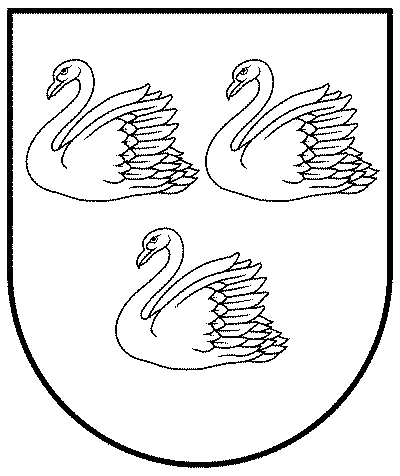 GULBENES NOVADA PAŠVALDĪBAReģ.Nr.90009116327Ābeļu iela 2, Gulbene, Gulbenes nov., LV-4401Tālrunis 64497710, mob.26595362, e-pasts: dome@gulbene.lv, www.gulbene.lv2023.gada 28.decembrī                               Nr. GND/2023/1255                               (protokols Nr. 20; 46.p.)